РЕШЕНИЕО внесении изменений в Решение Совета сельского поселения Лемазинский сельсовет муниципального района  Дуванский район Республики Башкортостан от 21 декабря 2020 г. № 57 «Об утверждении Положения о бюджетном процессе в сельском поселении Лемазинский сельсовет муниципального района Дуванский район Республики Башкортостан» (с последующими изменениями и дополнениями Решение от 01.02.2022 г. № 88)В соответствии с ст.78, 81  Бюджетного Кодекса Российской Федерации, руководствуясь Уставом сельского поселения Лемазинский сельсовет муниципального района Дуванский район Республики Башкортостан, Совет сельского поселения Лемазинский сельсовет муниципального района Дуванский район Республики Башкортостан РЕШИЛ:    1. Внести изменения в статьи 14 и 23 Положения о бюджетном процессе  в сельском поселении Лемазинский сельсовет  муниципального района Дуванский район Республики Башкортостан следующие изменения:Часть 1 статьи 14 изложить в новой редакции1. Субсидии юридическим лицам (за исключением субсидий государственным (муниципальным) учреждениям), индивидуальным предпринимателям, а также физическим лицам - производителям товаров, работ, услуг предоставляются на безвозмездной и безвозвратной основе в целях возмещения недополученных доходов и (или) финансового обеспечения (возмещения) затрат в связи с производством (реализацией) товаров (за исключением подакцизных товаров, кроме автомобилей легковых и мотоциклов, алкогольной продукции, предназначенной для экспортных поставок, винограда, винодельческой продукции, произведенной из указанного винограда: вин, игристых вин (шампанских), ликерных вин с защищенным географическим указанием, с защищенным наименованием места происхождения (специальных вин), виноматериалов, сахаросодержащих напитков) если не предусмотрено нормативными правовыми актами Правительства Российской Федерации, выполнением работ, оказанием услуг.Статью 23 изложить в новой редакции:  2.  Настоящее решение обнародовать в установленном порядке и разместить на официальном сайте Администрации сельского поселения Лемазинский сельсовет муниципального района Дуванский район Республики Башкортостан.3. Настоящее решение вступает в силу со дня его обнародования.4. Контроль за исполнением данного решения возложить на постоянную комиссию Совета по бюджету, налогам, вопросам муниципальной собственности. Глава сельского поселения                                                                                Н.В. Кобяков22 декабря 2023 г.№ 25  Башҡортостан РеспубликаһыныңДыуан районы муниципаль районының Ләмәҙ  ауылауыл биләмәһенең ауыл   советы хакимиәте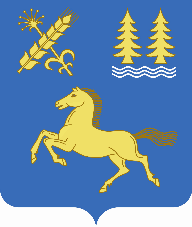 Совет сельского поселения Лемазинский сельсовет муниципального района Дуванский районРеспублики Башкортостан1.  В расходной части бюджета поселения предусматривается создание резервного фонда администрации поселения Лемазинский сельсовет.            2.  Размер резервного фонда фонда администрации поселения Лемазинский сельсовет устанавливается решением о  бюджете.3.  Средства резервного фонда администрации поселения Лемазинский сельсовет направляются на финансовое обеспечение непредвиденных расходов, в том числе на проведение аварийно-восстановительных работ и иных мероприятий, связанных с ликвидацией последствий стихийных бедствий и других чрезвычайных ситуаций,  а также на иные мероприятия, предусмотренные порядком использования бюджетных ассигнований резервного фонда, установленным местной администрацией.4. Бюджетные ассигнования резервного фонда администрации поселения Лемазинский сельсовет, предусмотренные в составе бюджета поселения, используются по решению администрации поселения Лемазинский сельсовет.5.  Порядок использования бюджетных ассигнований резервного фонда администрации поселения Лемазинский сельсовет, предусмотренных 
в составе бюджета поселения, устанавливается администрацией поселения Лемазинский сельсовет.6.  Отчет об использовании бюджетных ассигнований резервного фонда администрации поселения Лемазинский сельсовет прилагается к ежеквартальному и годовому отчетам об исполнении бюджета поселения.1.  В расходной части бюджета поселения предусматривается создание резервного фонда администрации поселения Лемазинский сельсовет.            2.  Размер резервного фонда фонда администрации поселения Лемазинский сельсовет устанавливается решением о  бюджете.3.  Средства резервного фонда администрации поселения Лемазинский сельсовет направляются на финансовое обеспечение непредвиденных расходов, в том числе на проведение аварийно-восстановительных работ и иных мероприятий, связанных с ликвидацией последствий стихийных бедствий и других чрезвычайных ситуаций,  а также на иные мероприятия, предусмотренные порядком использования бюджетных ассигнований резервного фонда, установленным местной администрацией.4. Бюджетные ассигнования резервного фонда администрации поселения Лемазинский сельсовет, предусмотренные в составе бюджета поселения, используются по решению администрации поселения Лемазинский сельсовет.5.  Порядок использования бюджетных ассигнований резервного фонда администрации поселения Лемазинский сельсовет, предусмотренных 
в составе бюджета поселения, устанавливается администрацией поселения Лемазинский сельсовет.6.  Отчет об использовании бюджетных ассигнований резервного фонда администрации поселения Лемазинский сельсовет прилагается к ежеквартальному и годовому отчетам об исполнении бюджета поселения.